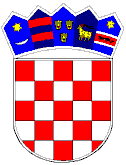 REPUBLIKA HRVATSKAVUKOVARSKO-SRIJEMSKA ŽUPANIJA OPĆINA TOVARNIK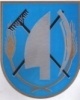  OPĆINSKA NAČELNICAKLASA:   022-05/19-06/12URBROJ: 2188/12-03/01-19-2Tovarnik,  28.10.2019.Na temelju članka 48. Statuta Općine Tovarnik ( Službeni vjesnik Vukovarsko-srijemske županije br. 4/13, 14/13 i 1/18 ) i  Uredbe o sastavljanju i predaji izjave o fiskalnoj odgovornosti i izvještaja o primjeni fiskalnih pravila („Narodne novine“ broj 78/11,106/12,13013,19/15 i 119/15) Načelnica Općine Tovarnik, donosiPROCEDURU O BLAGAJNIČKOM POSLOVANJUČlanak 1.Procedurom o blagajničkom poslovanju uređuje se blagajničko poslovanje Općine Tovarnik, poslovne knjige i dokumentacija u blagajničkom poslovanju, kontrola blagajničkog poslovanja, tretman manjkova i viškova  u blagajni, plaćanje gotovim novcem, kao i druga pitanja u svezi blagajničkog poslovanja. Članak 2.Gotovina Općine Tovarnik je:-novčana sredstva podignuta s transakcijskog računa Općine Tovarnik-novčana sredstva koja se nalaze u blagajni Općine TovarnikČlanak 3.U Općini Tovarnik se vodi glavna blagajna te se sav promet gotovinskih novčanih sredstava evidentira u glavnoj blagajni.Članak 4.Blagajničko poslovanje evidentira se preko:-naloga za naplatu (uplatnica)-naloga za isplatu (isplatnica)-dnevnika blagajničkog poslovanjaBlagajničke poslove vezane uz glavnu blagajnu obavlja Referent za  opće financijske poslove, a dužan -dužna je voditi evidenciju blagajničkog poslovanja (uplatnice, isplatnice, dnevnik blagajničkog poslovanja i popratne priloge ( račune, naloge, potvrde i dr.).Blagajničko poslovanje se vodi ručno.Članak 5.Odgovornost za blagajničko poslovanjeGotovinska novčana sredstva drže se u kasi blagajne kojom rukuje Referent za administrativne poslove koji je odgovoran-odgovorna za naplate, isplate i stanje gotovine u blagajni. Referent za administrativne poslove  dužan-dužna je raditi obračun blagajne, evidentirati blagajničko poslovanje glavne knjige te je odgovoran-odgovorna za gotovinska sredstva u glavnoj blagajni.Kontrolu blagajničkog poslovanja obavlja Referent za računovodstveno – financijske poslove.Članak 6.U glavnoj blagajni evidentiraju se sljedeće naplate:-podignuta gotovina s transakcijskog računa,-naknada za korištenje javnih površinaU glavnoj blagajni evidentiraju se sljedeće isplate:-polog gotovine na transakcijski račun Općine,-plaćanje nabavljenih dobara i usluga,-ostale isplate koje su nastale kao rezultat redovnog poslovanja.Članak 7.Isplate i naplate koje se evidentiraju u glavnoj blagajni, mogu se obavljati samo na temelju prethodno izdanog dokumenta kojim se odobrava naplata odnosno isplata  (račun, nalog, odluka ili drugi važeći dokument).Blagajnički dnevnik s dokumentima o isplati i naplati prije njegove predaje u računovodstvo mora imati žig s potpisom od strane blagajnika, te potpis od strane primatelja tj. isplatitelja.Članak 8.Svaki dokument u vezi s gotovinskom isplatom i uplatom mora biti numeriran i popunjen tako da isključuje mogućnost naknadnog dopisivanja.Ispisivanje i potpisivanje dokumenta o isplati i naplati je jednokratno, s dvije kopije i izvornikom za potrebe primatelja, tj. platitelja, računovodstva i blagajne.Članak 9.Naplate u glavnu blagajnu polažu se danom naplate te uplaćuju na žiro – račun Općine.Glavna blagajna se vodi dnevno,  a zaključuje se sa zadnjim danom tekućeg mjeseca, kad se utvrđuje stvarno stanje blagajne.Referent za opće financijske poslove obavezno vodi blagajnički dnevnik u koji unosi i podatke o utvrđenom stvarnom stanju i iskazuje eventualni višak ili manjak.Jedan primjerak blagajničkog dnevnika sa svim priloženim dokumentima o naplatama i isplatama dostavlja se u računovodstvo na knjiženje.Članak 10.Maksimalni iznos novca (blagajnički maksimum) iznosi 4.000,00 kuna. U svim situacijama u kojima je to propisano i moguće, preporučuje se bezgotovinsko plaćanje putem transakcijskog računa Općine Tovarnik.Članak 11.Ova Procedura stupa na snagu s danom donošenja i bit će objavljena na oglasnoj ploči Općine i na web stranici Općine (www.opcina-tovarnik.hr) dana 28. listopada 2019. godine.                                                                                                               NAČELNICA OPĆINE TOVARNIK                                                                                                                     Ruža V. Šijaković